TRINITY METRO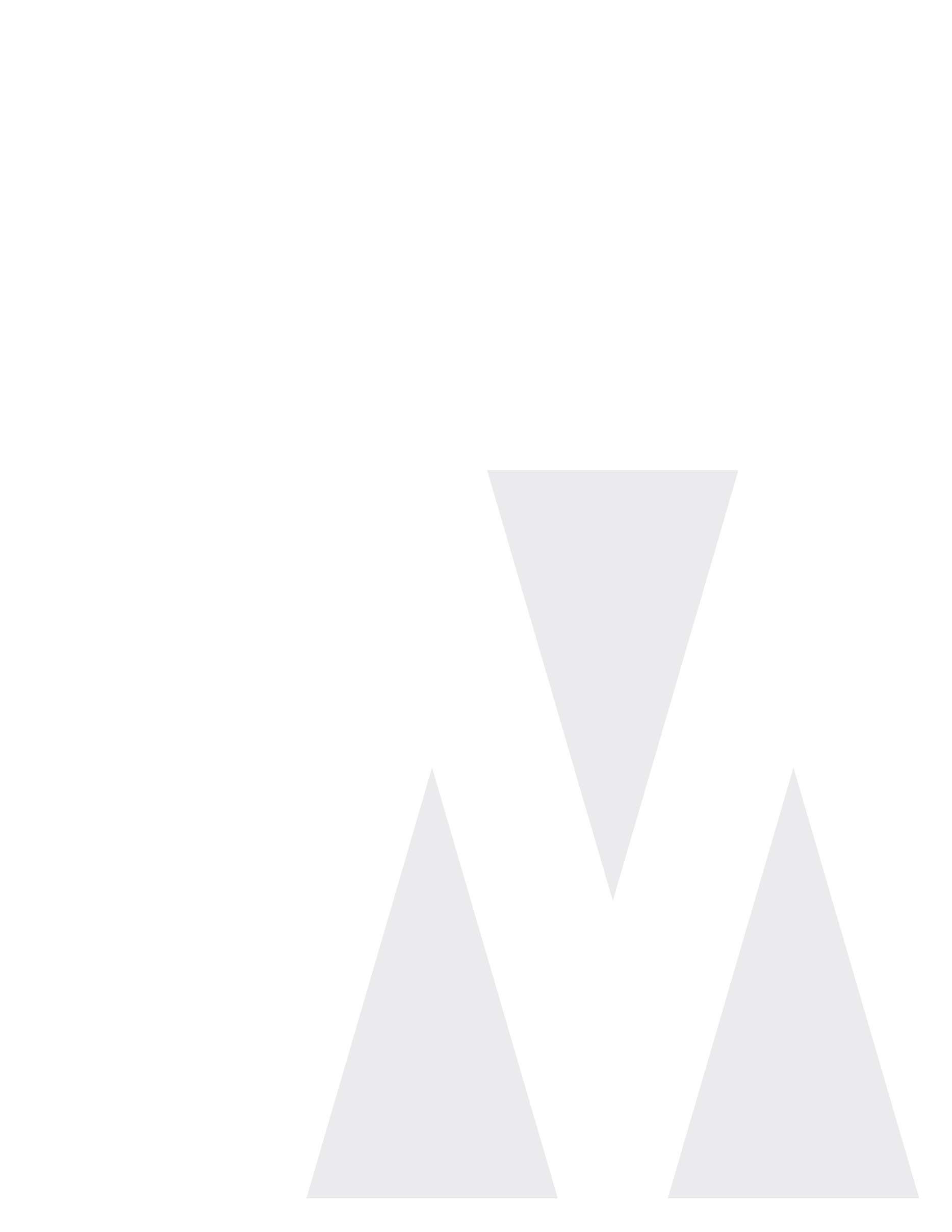 FORMULARIO DE QUEJA ADALa Ley de Estadounidenses con discapacidades de 1990 (Americans with Disabilities Act, ADA) establece que ninguna persona con una discapacidad será excluida, por motivo de su discapacidad, de la participación ni podrá denegársele los beneficios de, o ser sujeta a discriminación en ningún programa, servicio o actividad de Trinity Metro. Si tiene una queja en virtud de la ADA, complete este formulario y envíelo a:ATTN: ADA Compliance Officer Trinity Metro801 Grove St.	También puede enviar el formulario completado porFort Worth, TX 76102	correo electrónico a compliance@ridetm.org.TRINITY METROFORMULARIO DE QUEJA ADATRINITY METROFORMULARIO DE QUEJA ADAA.  INFORMACIÓN DEL RECLAMANTENOMBRETELÉFONO DURANTE EL DÍADIRECCIÓN DE CORREO ELECTRÓNICODIRECCIÓN DE CORREO ELECTRÓNICODIRECCIÓN DE CORREO ELECTRÓNICODIRECCIÓN DE CORREO ELECTRÓNICODIRECCIÓN DE CORREO ELECTRÓNICODIRECCIÓN POSTALCIUDADESTADOCÓDIGO ZIPREQUISITOS DE FORMATO ACCESIBLE (SI CORRESPONDE)REQUISITOS DE FORMATO ACCESIBLE (SI CORRESPONDE)REQUISITOS DE FORMATO ACCESIBLE (SI CORRESPONDE)REQUISITOS DE FORMATO ACCESIBLE (SI CORRESPONDE)REQUISITOS DE FORMATO ACCESIBLE (SI CORRESPONDE)REQUISITOS DE FORMATO ACCESIBLE (SI CORRESPONDE)REQUISITOS DE FORMATO ACCESIBLE (SI CORRESPONDE) LETRA GRANDE       TDD       CINTA DE AUDIO       OTRO: ________________________________________ LETRA GRANDE       TDD       CINTA DE AUDIO       OTRO: ________________________________________ LETRA GRANDE       TDD       CINTA DE AUDIO       OTRO: ________________________________________ LETRA GRANDE       TDD       CINTA DE AUDIO       OTRO: ________________________________________ LETRA GRANDE       TDD       CINTA DE AUDIO       OTRO: ________________________________________ LETRA GRANDE       TDD       CINTA DE AUDIO       OTRO: ________________________________________ LETRA GRANDE       TDD       CINTA DE AUDIO       OTRO: ________________________________________B.  INFORMACIÓN PRIMARIA/DE TERCEROS  INFORMACIÓN PRIMARIA/DE TERCEROS  INFORMACIÓN PRIMARIA/DE TERCEROS  INFORMACIÓN PRIMARIA/DE TERCEROS  INFORMACIÓN PRIMARIA/DE TERCEROS  INFORMACIÓN PRIMARIA/DE TERCEROS  INFORMACIÓN PRIMARIA/DE TERCEROS  SI PRESENTA ESTA APELACIÓN EN SU PROPIO NOMBRE, CONTINÚE A LA SECCÓN C.  SI PRESENTA ESTA APELACIÓN EN SU PROPIO NOMBRE, CONTINÚE A LA SECCÓN C.  SI PRESENTA ESTA APELACIÓN EN SU PROPIO NOMBRE, CONTINÚE A LA SECCÓN C.  SI PRESENTA ESTA APELACIÓN EN SU PROPIO NOMBRE, CONTINÚE A LA SECCÓN C.  SI PRESENTA ESTA APELACIÓN EN SU PROPIO NOMBRE, CONTINÚE A LA SECCÓN C.  SI PRESENTA ESTA APELACIÓN EN SU PROPIO NOMBRE, CONTINÚE A LA SECCÓN C.  SI PRESENTA ESTA APELACIÓN EN SU PROPIO NOMBRE, CONTINÚE A LA SECCÓN C.NOMBRERELACIÓN CON EL RECLAMANTERELACIÓN CON EL RECLAMANTERELACIÓN CON EL RECLAMANTERELACIÓN CON EL RECLAMANTERELACIÓN CON EL RECLAMANTEPROPORCIONE UNA EXPLICACIÓN BREVE PARA PRESENTARLA EN NOMBRE DEL RECLAMANTE:PROPORCIONE UNA EXPLICACIÓN BREVE PARA PRESENTARLA EN NOMBRE DEL RECLAMANTE:PROPORCIONE UNA EXPLICACIÓN BREVE PARA PRESENTARLA EN NOMBRE DEL RECLAMANTE:PROPORCIONE UNA EXPLICACIÓN BREVE PARA PRESENTARLA EN NOMBRE DEL RECLAMANTE:PROPORCIONE UNA EXPLICACIÓN BREVE PARA PRESENTARLA EN NOMBRE DEL RECLAMANTE:PROPORCIONE UNA EXPLICACIÓN BREVE PARA PRESENTARLA EN NOMBRE DEL RECLAMANTE:PROPORCIONE UNA EXPLICACIÓN BREVE PARA PRESENTARLA EN NOMBRE DEL RECLAMANTE:¿CÓMO OBTUVO EL FORMUARLIO DE PERMISO DE LA PARTE AGRAVIADA PARA PRESENTAR LA APELACIÓN EN SU NOMBRE?       SÍ       NO¿CÓMO OBTUVO EL FORMUARLIO DE PERMISO DE LA PARTE AGRAVIADA PARA PRESENTAR LA APELACIÓN EN SU NOMBRE?       SÍ       NO¿CÓMO OBTUVO EL FORMUARLIO DE PERMISO DE LA PARTE AGRAVIADA PARA PRESENTAR LA APELACIÓN EN SU NOMBRE?       SÍ       NO¿CÓMO OBTUVO EL FORMUARLIO DE PERMISO DE LA PARTE AGRAVIADA PARA PRESENTAR LA APELACIÓN EN SU NOMBRE?       SÍ       NO¿CÓMO OBTUVO EL FORMUARLIO DE PERMISO DE LA PARTE AGRAVIADA PARA PRESENTAR LA APELACIÓN EN SU NOMBRE?       SÍ       NO¿CÓMO OBTUVO EL FORMUARLIO DE PERMISO DE LA PARTE AGRAVIADA PARA PRESENTAR LA APELACIÓN EN SU NOMBRE?       SÍ       NO¿CÓMO OBTUVO EL FORMUARLIO DE PERMISO DE LA PARTE AGRAVIADA PARA PRESENTAR LA APELACIÓN EN SU NOMBRE?       SÍ       NO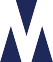 801 Grove Street | Fort Worth, Texas 76102 | 817.215.8700 | RIDETRINITYMETRO.org801 Grove Street | Fort Worth, Texas 76102 | 817.215.8700 | RIDETRINITYMETRO.org801 Grove Street | Fort Worth, Texas 76102 | 817.215.8700 | RIDETRINITYMETRO.org801 Grove Street | Fort Worth, Texas 76102 | 817.215.8700 | RIDETRINITYMETRO.org801 Grove Street | Fort Worth, Texas 76102 | 817.215.8700 | RIDETRINITYMETRO.org801 Grove Street | Fort Worth, Texas 76102 | 817.215.8700 | RIDETRINITYMETRO.org801 Grove Street | Fort Worth, Texas 76102 | 817.215.8700 | RIDETRINITYMETRO.org801 Grove Street | Fort Worth, Texas 76102 | 817.215.8700 | RIDETRINITYMETRO.orgC.  FUNDAMENTEO DE LA QUEJA  FUNDAMENTEO DE LA QUEJAFECHA DE LA SUPUESTA DISCRIMINACIÓN (DD/MM/AA)FECHA DE LA SUPUESTA DISCRIMINACIÓN (DD/MM/AA)FECHA DE LA SUPUESTA DISCRIMINACIÓN (DD/MM/AA)FECHA DE LA SUPUESTA DISCRIMINACIÓN (DD/MM/AA)FECHA DE LA SUPUESTA DISCRIMINACIÓN (DD/MM/AA)FECHA DE LA SUPUESTA DISCRIMINACIÓN (DD/MM/AA)Explique tan claramente como pueda lo qué ocurrió y por qué cree que fue discriminado/a. Describa a todas las personas involucradas. Incluya el nombre y la información de contacto de la persona(s) que lo discriminaron (si los conoce) además de los nombres e información de Contacto de cualquier testigo. Si necesita más espacio, por favor use la parte posterior de este formulario o una hoja separada de papel.Explique tan claramente como pueda lo qué ocurrió y por qué cree que fue discriminado/a. Describa a todas las personas involucradas. Incluya el nombre y la información de contacto de la persona(s) que lo discriminaron (si los conoce) además de los nombres e información de Contacto de cualquier testigo. Si necesita más espacio, por favor use la parte posterior de este formulario o una hoja separada de papel.Explique tan claramente como pueda lo qué ocurrió y por qué cree que fue discriminado/a. Describa a todas las personas involucradas. Incluya el nombre y la información de contacto de la persona(s) que lo discriminaron (si los conoce) además de los nombres e información de Contacto de cualquier testigo. Si necesita más espacio, por favor use la parte posterior de este formulario o una hoja separada de papel.Explique tan claramente como pueda lo qué ocurrió y por qué cree que fue discriminado/a. Describa a todas las personas involucradas. Incluya el nombre y la información de contacto de la persona(s) que lo discriminaron (si los conoce) además de los nombres e información de Contacto de cualquier testigo. Si necesita más espacio, por favor use la parte posterior de este formulario o una hoja separada de papel.Explique tan claramente como pueda lo qué ocurrió y por qué cree que fue discriminado/a. Describa a todas las personas involucradas. Incluya el nombre y la información de contacto de la persona(s) que lo discriminaron (si los conoce) además de los nombres e información de Contacto de cualquier testigo. Si necesita más espacio, por favor use la parte posterior de este formulario o una hoja separada de papel.Explique tan claramente como pueda lo qué ocurrió y por qué cree que fue discriminado/a. Describa a todas las personas involucradas. Incluya el nombre y la información de contacto de la persona(s) que lo discriminaron (si los conoce) además de los nombres e información de Contacto de cualquier testigo. Si necesita más espacio, por favor use la parte posterior de este formulario o una hoja separada de papel.Explique tan claramente como pueda lo qué ocurrió y por qué cree que fue discriminado/a. Describa a todas las personas involucradas. Incluya el nombre y la información de contacto de la persona(s) que lo discriminaron (si los conoce) además de los nombres e información de Contacto de cualquier testigo. Si necesita más espacio, por favor use la parte posterior de este formulario o una hoja separada de papel.Explique tan claramente como pueda lo qué ocurrió y por qué cree que fue discriminado/a. Describa a todas las personas involucradas. Incluya el nombre y la información de contacto de la persona(s) que lo discriminaron (si los conoce) además de los nombres e información de Contacto de cualquier testigo. Si necesita más espacio, por favor use la parte posterior de este formulario o una hoja separada de papel.Explique tan claramente como pueda lo qué ocurrió y por qué cree que fue discriminado/a. Describa a todas las personas involucradas. Incluya el nombre y la información de contacto de la persona(s) que lo discriminaron (si los conoce) además de los nombres e información de Contacto de cualquier testigo. Si necesita más espacio, por favor use la parte posterior de este formulario o una hoja separada de papel.Explique tan claramente como pueda lo qué ocurrió y por qué cree que fue discriminado/a. Describa a todas las personas involucradas. Incluya el nombre y la información de contacto de la persona(s) que lo discriminaron (si los conoce) además de los nombres e información de Contacto de cualquier testigo. Si necesita más espacio, por favor use la parte posterior de este formulario o una hoja separada de papel.D.  CONTACTOS PARA PRESENTACIÓN DE QUEJAS  CONTACTOS PARA PRESENTACIÓN DE QUEJAS  CONTACTOS PARA PRESENTACIÓN DE QUEJAS  CONTACTOS PARA PRESENTACIÓN DE QUEJAS  CONTACTOS PARA PRESENTACIÓN DE QUEJAS  CONTACTOS PARA PRESENTACIÓN DE QUEJAS  CONTACTOS PARA PRESENTACIÓN DE QUEJAS  CONTACTOS PARA PRESENTACIÓN DE QUEJAS  CONTACTOS PARA PRESENTACIÓN DE QUEJAS  CONTACTOS PARA PRESENTACIÓN DE QUEJAS¿HA PRESENTADO ANTES UNA QUEJA DE ADA A TRINITY METRO?       SÍ       NO¿HA PRESENTADO ANTES UNA QUEJA DE ADA A TRINITY METRO?       SÍ       NO¿HA PRESENTADO ANTES UNA QUEJA DE ADA A TRINITY METRO?       SÍ       NO¿HA PRESENTADO ANTES UNA QUEJA DE ADA A TRINITY METRO?       SÍ       NO¿HA PRESENTADO ANTES UNA QUEJA DE ADA A TRINITY METRO?       SÍ       NO¿HA PRESENTADO ANTES UNA QUEJA DE ADA A TRINITY METRO?       SÍ       NO¿HA PRESENTADO ANTES UNA QUEJA DE ADA A TRINITY METRO?       SÍ       NO¿HA PRESENTADO ANTES UNA QUEJA DE ADA A TRINITY METRO?       SÍ       NO¿HA PRESENTADO ANTES UNA QUEJA DE ADA A TRINITY METRO?       SÍ       NO¿HA PRESENTADO ANTES UNA QUEJA DE ADA A TRINITY METRO?       SÍ       NO¿HA PRESENTADO ANTES UNA QUEJA DE ADA A TRINITY METRO?       SÍ       NO¿HA PRESENTADO ESTA QUEJA ANTE CUALQUIER OTRA AGENCIA O TRIBUNAL LOCAL, ESTATAL O FEDERAL?       SÍ       NO¿HA PRESENTADO ESTA QUEJA ANTE CUALQUIER OTRA AGENCIA O TRIBUNAL LOCAL, ESTATAL O FEDERAL?       SÍ       NO¿HA PRESENTADO ESTA QUEJA ANTE CUALQUIER OTRA AGENCIA O TRIBUNAL LOCAL, ESTATAL O FEDERAL?       SÍ       NO¿HA PRESENTADO ESTA QUEJA ANTE CUALQUIER OTRA AGENCIA O TRIBUNAL LOCAL, ESTATAL O FEDERAL?       SÍ       NO¿HA PRESENTADO ESTA QUEJA ANTE CUALQUIER OTRA AGENCIA O TRIBUNAL LOCAL, ESTATAL O FEDERAL?       SÍ       NO¿HA PRESENTADO ESTA QUEJA ANTE CUALQUIER OTRA AGENCIA O TRIBUNAL LOCAL, ESTATAL O FEDERAL?       SÍ       NO¿HA PRESENTADO ESTA QUEJA ANTE CUALQUIER OTRA AGENCIA O TRIBUNAL LOCAL, ESTATAL O FEDERAL?       SÍ       NO¿HA PRESENTADO ESTA QUEJA ANTE CUALQUIER OTRA AGENCIA O TRIBUNAL LOCAL, ESTATAL O FEDERAL?       SÍ       NO¿HA PRESENTADO ESTA QUEJA ANTE CUALQUIER OTRA AGENCIA O TRIBUNAL LOCAL, ESTATAL O FEDERAL?       SÍ       NO¿HA PRESENTADO ESTA QUEJA ANTE CUALQUIER OTRA AGENCIA O TRIBUNAL LOCAL, ESTATAL O FEDERAL?       SÍ       NO¿HA PRESENTADO ESTA QUEJA ANTE CUALQUIER OTRA AGENCIA O TRIBUNAL LOCAL, ESTATAL O FEDERAL?       SÍ       NOSÍ COTESTÓ AFIRMATIVAMENTE, MARQUE TODAS LAS QUE CORRESPONDAN:SÍ COTESTÓ AFIRMATIVAMENTE, MARQUE TODAS LAS QUE CORRESPONDAN: AGENCIA LOCAL      AGENCIA ESTATAL      AGENCIA FEDERAL      TRIBUNAL ESTATAL TRIBUNAL FEDERAL AGENCIA LOCAL      AGENCIA ESTATAL      AGENCIA FEDERAL      TRIBUNAL ESTATAL TRIBUNAL FEDERAL AGENCIA LOCAL      AGENCIA ESTATAL      AGENCIA FEDERAL      TRIBUNAL ESTATAL TRIBUNAL FEDERAL AGENCIA LOCAL      AGENCIA ESTATAL      AGENCIA FEDERAL      TRIBUNAL ESTATAL TRIBUNAL FEDERAL AGENCIA LOCAL      AGENCIA ESTATAL      AGENCIA FEDERAL      TRIBUNAL ESTATAL TRIBUNAL FEDERAL AGENCIA LOCAL      AGENCIA ESTATAL      AGENCIA FEDERAL      TRIBUNAL ESTATAL TRIBUNAL FEDERAL AGENCIA LOCAL      AGENCIA ESTATAL      AGENCIA FEDERAL      TRIBUNAL ESTATAL TRIBUNAL FEDERAL AGENCIA LOCAL      AGENCIA ESTATAL      AGENCIA FEDERAL      TRIBUNAL ESTATAL TRIBUNAL FEDERAL AGENCIA LOCAL      AGENCIA ESTATAL      AGENCIA FEDERAL      TRIBUNAL ESTATAL TRIBUNAL FEDERALNOMBRE DEL CONTACTO DE LA AGENCIA/TRIBUNALNOMBRE DEL CONTACTO DE LA AGENCIA/TRIBUNALCARGO/FUNCIÓN DEL CONTACTO DE LA AGENCIA/TRIBUNALCARGO/FUNCIÓN DEL CONTACTO DE LA AGENCIA/TRIBUNALCARGO/FUNCIÓN DEL CONTACTO DE LA AGENCIA/TRIBUNALCARGO/FUNCIÓN DEL CONTACTO DE LA AGENCIA/TRIBUNALCARGO/FUNCIÓN DEL CONTACTO DE LA AGENCIA/TRIBUNALCARGO/FUNCIÓN DEL CONTACTO DE LA AGENCIA/TRIBUNALCARGO/FUNCIÓN DEL CONTACTO DE LA AGENCIA/TRIBUNALTELÉFONO DE CONTACTOTELÉFONO DE CONTACTONOMBRE DEL TRIBUNAL/AGENCIANOMBRE DEL TRIBUNAL/AGENCIANOMBRE DEL TRIBUNAL/AGENCIANOMBRE DEL TRIBUNAL/AGENCIANOMBRE DEL TRIBUNAL/AGENCIANOMBRE DEL TRIBUNAL/AGENCIANOMBRE DEL TRIBUNAL/AGENCIADIRECCIÓN POSTAL (SI NO LA CONOCE, DEJAR EN BLANCO)DIRECCIÓN POSTAL (SI NO LA CONOCE, DEJAR EN BLANCO)CIUDADCIUDADCIUDADESTADOCÓDIGO ZIPPUEDE ADJUNTAR MATERIALES ESCRITOS O CUALQUIER OTRA INFORMACIÓN QUE CREA PUEDE SER RELEVANTE PARA SU QUEJAPUEDE ADJUNTAR MATERIALES ESCRITOS O CUALQUIER OTRA INFORMACIÓN QUE CREA PUEDE SER RELEVANTE PARA SU QUEJAPUEDE ADJUNTAR MATERIALES ESCRITOS O CUALQUIER OTRA INFORMACIÓN QUE CREA PUEDE SER RELEVANTE PARA SU QUEJAPUEDE ADJUNTAR MATERIALES ESCRITOS O CUALQUIER OTRA INFORMACIÓN QUE CREA PUEDE SER RELEVANTE PARA SU QUEJAPUEDE ADJUNTAR MATERIALES ESCRITOS O CUALQUIER OTRA INFORMACIÓN QUE CREA PUEDE SER RELEVANTE PARA SU QUEJAPUEDE ADJUNTAR MATERIALES ESCRITOS O CUALQUIER OTRA INFORMACIÓN QUE CREA PUEDE SER RELEVANTE PARA SU QUEJAPUEDE ADJUNTAR MATERIALES ESCRITOS O CUALQUIER OTRA INFORMACIÓN QUE CREA PUEDE SER RELEVANTE PARA SU QUEJAPUEDE ADJUNTAR MATERIALES ESCRITOS O CUALQUIER OTRA INFORMACIÓN QUE CREA PUEDE SER RELEVANTE PARA SU QUEJAPUEDE ADJUNTAR MATERIALES ESCRITOS O CUALQUIER OTRA INFORMACIÓN QUE CREA PUEDE SER RELEVANTE PARA SU QUEJAPUEDE ADJUNTAR MATERIALES ESCRITOS O CUALQUIER OTRA INFORMACIÓN QUE CREA PUEDE SER RELEVANTE PARA SU QUEJAPUEDE ADJUNTAR MATERIALES ESCRITOS O CUALQUIER OTRA INFORMACIÓN QUE CREA PUEDE SER RELEVANTE PARA SU QUEJAFIRMA DEL RECLAMANTEFIRMA DEL RECLAMANTEFECHAFECHAFECHAFECHAFECHAFECHAFECHA801 Grove Street | Fort Worth, Texas 76102 | 817.215.8700 | RIDETRINITYMETRO.org801 Grove Street | Fort Worth, Texas 76102 | 817.215.8700 | RIDETRINITYMETRO.org801 Grove Street | Fort Worth, Texas 76102 | 817.215.8700 | RIDETRINITYMETRO.org801 Grove Street | Fort Worth, Texas 76102 | 817.215.8700 | RIDETRINITYMETRO.org801 Grove Street | Fort Worth, Texas 76102 | 817.215.8700 | RIDETRINITYMETRO.org801 Grove Street | Fort Worth, Texas 76102 | 817.215.8700 | RIDETRINITYMETRO.org801 Grove Street | Fort Worth, Texas 76102 | 817.215.8700 | RIDETRINITYMETRO.org801 Grove Street | Fort Worth, Texas 76102 | 817.215.8700 | RIDETRINITYMETRO.org801 Grove Street | Fort Worth, Texas 76102 | 817.215.8700 | RIDETRINITYMETRO.org801 Grove Street | Fort Worth, Texas 76102 | 817.215.8700 | RIDETRINITYMETRO.org801 Grove Street | Fort Worth, Texas 76102 | 817.215.8700 | RIDETRINITYMETRO.orgPOR FAVOR ENVÍE EL FORMULARIO COMPLETADO A:COMPLIANCE@RIDETM.ORGO MÁNDELO POR CORREO POSTAL A:ATTN: ADA COMPLIANCE 
OFFICER TRINITY METRO801 GROVE ST.FORT WORTH, TX 76102POR FAVOR ENVÍE EL FORMULARIO COMPLETADO A:COMPLIANCE@RIDETM.ORGO MÁNDELO POR CORREO POSTAL A:ATTN: ADA COMPLIANCE 
OFFICER TRINITY METRO801 GROVE ST.FORT WORTH, TX 76102POR FAVOR ENVÍE EL FORMULARIO COMPLETADO A:COMPLIANCE@RIDETM.ORGO MÁNDELO POR CORREO POSTAL A:ATTN: ADA COMPLIANCE 
OFFICER TRINITY METRO801 GROVE ST.FORT WORTH, TX 76102POR FAVOR ENVÍE EL FORMULARIO COMPLETADO A:COMPLIANCE@RIDETM.ORGO MÁNDELO POR CORREO POSTAL A:ATTN: ADA COMPLIANCE 
OFFICER TRINITY METRO801 GROVE ST.FORT WORTH, TX 76102SOLO PARA USO DE LA OFICINAJURISDICCIÓN:EN O ANTES DE 180 DÍAS DESPUÉS DEL EVENTOJURISDICCIÓN:EN O ANTES DE 180 DÍAS DESPUÉS DEL EVENTOCIERRE:1 – CARTA DE CIERREAPELACIÓN:APELACIÓN:10 DÍAS DESPUES DE LA FECHA RECIBO DE LA CARTA DE CIERRE O LA CARTA DE CONCLUSIÓN10 DÍAS DESPUES DE LA FECHA RECIBO DE LA CARTA DE CIERRE O LA CARTA DE CONCLUSIÓN2 – CARTA DE CONCLUSIÓN3 – ADMINISTRATIVO (FC)4 – ADMINISTRATIVO (CW)801 Grove Street | Fort Worth, Texas 76102 | 817.215.8700 | RIDETRINITYMETRO.org	ENERO 2023	619-139_E.Inf.Di_20801 Grove Street | Fort Worth, Texas 76102 | 817.215.8700 | RIDETRINITYMETRO.org	ENERO 2023	619-139_E.Inf.Di_20801 Grove Street | Fort Worth, Texas 76102 | 817.215.8700 | RIDETRINITYMETRO.org	ENERO 2023	619-139_E.Inf.Di_20801 Grove Street | Fort Worth, Texas 76102 | 817.215.8700 | RIDETRINITYMETRO.org	ENERO 2023	619-139_E.Inf.Di_20